RussРоссийское Общество Изучения Канады (РОИК)Russian Association for Canadian Studies (RACS)L’Association Russe des Etudes Canadiennes (AREC)25 YEARS OF DEDICATION TO CANADIAN STUDIESDear colleagues:We hope that in 2016 year we shall continue our mutually beneficial cooperation in Canadian Studies area.The Anniversary RACS conference “Canada and Russia: Economics, Politics, Multiculturalism” in cooperation with the ICCS, Institute of the USA and Canada, Centre “Moscow-Québec”, Ministry for Foreign Affairs takes place on 6-8  October 2016. The issues dedicated to the Russian-Canadian cooperation in the Arctic will be included in the discussion as well.The two-day conference shall be held in the Conference Hall of the Institute of the USA and Canada in Moscow.As a follow-up we can offer a trip to Saint-Petersburg to participate in a round-table discussion “Contemporary Issues of Canadian Studies”Contact:RACS President- Tatyana R. Kuzmina, PhDE-mail: associationrus@mail.ruPlease, fill out the conference form attached and send it to the contact above before April, 30, 2016. Due to the current situation - participants cover their travel expenses and accommodation themselves. The conference fee is 100 CAD. Members of the ICCS or of the relevant national associations do not pay the conference fee.The conference papers shall be published in English and Russian in the RACS Canadian Studies Journal.Other 2016 RACS events14 March- St.Petersburg- a series of presentations "Canadian Policy in the Arctic" with the participation of professor  P. WHITNEY LACKENBAUER (Canada) and the support of the Canadian Embassy in Russia at the St.Pet State Economic University and the St.Pet State University, students and professors. Round Table with researchers from St.Pet RACS Chapter
15 March - presentation "Canadian Policy in the Arctic" with the participation of  prof.  P. WHITNEY LACKENBAUER (Canada) and the support of the Canadian Embassy in Russia at the Northern Arctic University in Archangel for students and professors. Round Table with researchers; meeting with the Rector. Provisions for the foundation of the Northern RACs Chapter. Meeting with the Prorector for Academic Research.
17 March - presentation "Canadian Policy in the Arctic" with the participation of  prof.  P. WHITNEY LACKENBAUER (Canada) and the support of the Canadian Embassy in Russia at the Institute of the USA and Canada (Moscow) for students and professors. Round Table discussion with researchers from RACs and the Centre Moscow -Quebec and RACs Center at the Moscow State University. Meeting with the Director of ISKRAN.
8 April - participation of RACS researchers and students in the Hearings at the State Duma dedicated to international relations of Russia with foreign partners
26 April - Round Table Discussion “Canadian Universities: International Player and Academic Partner” in cooperation with CERBA and participation of the Kazan RACS Chapter at at the Institute of the USA and Canada (Moscow): associationrus@mail.ru.6-8 October - RACS Anniversary International Conference "Canada and Russia: Economics, Politics, Multiculturalism" with a special interest in Arctic issues.
November- annual students event under RACS auspices
December - discussion 'Trudeau's Government: A Year After”
Publication of the Canadian Annual Journal 
and Annual Edition of the Canadian Issues (Special anniversary Issue) as well as other publications on Canada.
Please, consider how ICCS can be involved in our anniversary. Applications shall be accepted in a written form to the above RACS address up to April, 30, 2016. The selected materials shall be published in RAC’s editions. CONFERENCE APPLICATION FORM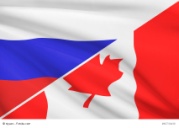 Canada and Russia: Economics, Politics, Multiculturalism2016, Moscow, RussiaCONTACT: Tatyana KuzminaRussian Association for Canadian Studies (RACS)
L'Association Russe des Etudes Canadiennes (AREC)associationrus@mail.ruSee the list of hotels near the conference venue attached.Ask your hotel for the visa support letter. (You should obtain the Russian travel visa- check the Russian Embassy Consular Services Section web site in your country of residence in advance!).Ask our Committee for the invitation letter for your institution if required (not for visa application).Российская Федерация121814 МоскваХлебный переулок 2/3телефон: (495) 697 2250факс: (495) 695 3016эл.почта: racs@yandex.ru2/3 Khlebny Pereulok121814 MoscowRussian FederationTel.: (495) 697 2250Fax: (495) 695 3016E-mail: racs@yandex.ru2/3 Khlebny pereulok121814 MoscouFederation RusseTel.: (495) 697 2250Telecopieur: (495) 695 3016E-mail: racs@yandex.ruFull NameTitle, position, institutionPresentation topicContact information, addressIn case, the official invitation is needed (for visa, or other purpose):Complete international passport information (birthdate, address, issue/expiry dates. Home and work addresses)+ a scanned copy of the main pages attached *In case you need the assistance to make a hotel reservation or transfers *Yes/noIf yes: please, provide for arrival detailsAdditional information or requests **All personal expenses (visa costs, hotel accommodation, transfers, cultural programme, etc.)  participants cover themselves. RACS renders non-financial assistance in the above if requested. Conference fee is not paid by ICCS members or representatives of national Canadian Studies Associations. Conference fee includes: conference organization, coffee breaks, publication, info kit*All personal expenses (visa costs, hotel accommodation, transfers, cultural programme, etc.)  participants cover themselves. RACS renders non-financial assistance in the above if requested. Conference fee is not paid by ICCS members or representatives of national Canadian Studies Associations. Conference fee includes: conference organization, coffee breaks, publication, info kit